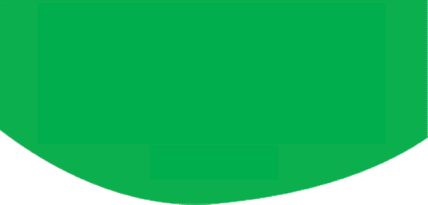 Graded Care Profile 2 – Awareness SessionsFreeStaffordshire Safeguarding Children Board are launching the NSPCC Graded Care Profile 2 (GCP2) toolkit to help you identify and assess neglect in children across Stoke-on-Trent and Staffordshire.Find out more about the toolkit and how you can access training and resources when working with families.Training Sessions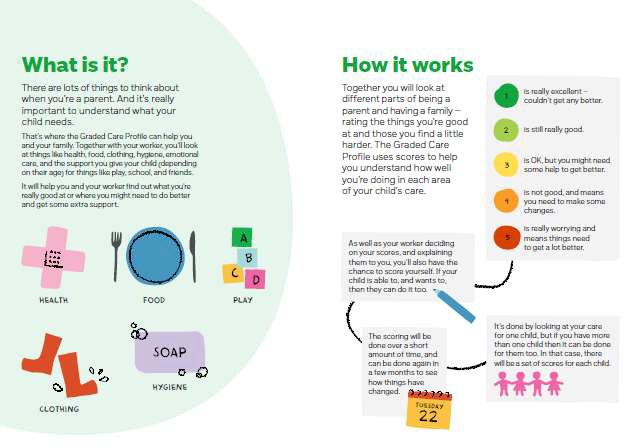 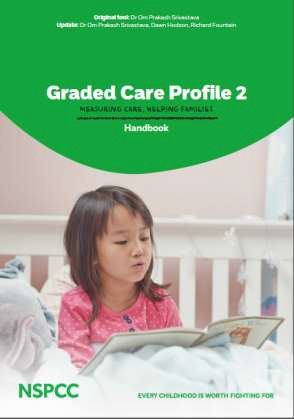 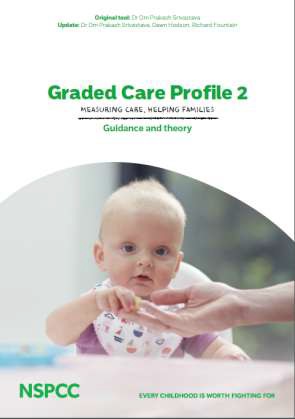 Child neglect is the most common reason for a child to be subject to a child protection plan and is featured in 60% of all serious case reviews.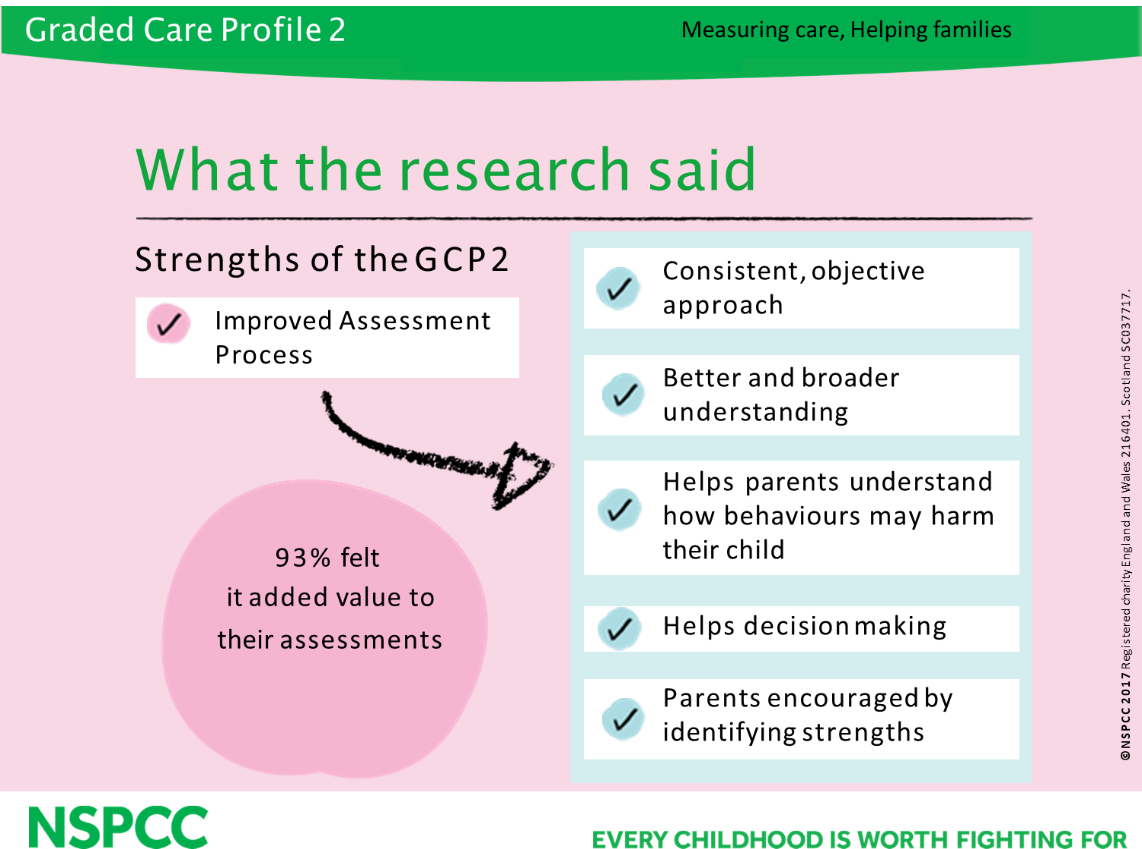 DateTimePlatform25 January 202116:00 – 17:00Teams virtual platform05 February 202109:00 – 10:00Teams virtual platform11 February 202114:30 -15:30Teams virtual platform22 February 202112:00 – 13:00Teams virtual platform24 February 202118:00 – 19:00Teams virtual platform19 March 202109:00 – 10:00Teams virtual platformMore dates coming soon